Invitation à propositions-ONG-2-Pièce jointe I: Profil de l'ONG et proposition de programme (à compléter l'ONG)L’UNFPA, le Fonds des Nations Unies pour la population, une agence de développement internationale, invite les organisations de la société civile qualifiées à soumettre des propositions pour Appuyer les compétences techniques nécessaires pour satisfaire les besoins des jeunes en matière de santé sexuelle et reproductive, envers les associations algériennes activant conformément à la législation et la réglementation en vigueur et œuvrant dans le domaine SSR/VBG à renforcer le travail de proximité et de sensibilisation auprès de leurs pairs pour un accès accru à l’information et aux services SSR/PF/VBGLe but de l'appel à propositions est d'identifier les organisations non gouvernementales éligibles pour un partenariat potentiel avec l’UNFPA Algérie pour soutenir l'atteinte des résultats décrits dans le Programme Pays 2017-2020 entre Le Gouvernement Algérien et l’UNFPA.Les organisations qui souhaitent participer à cette Invitation à Propositions sont priées d'envoyer leur soumission par courrier électronique ou par poste avec la mention : marqué "Invitation à Propositions d'ONG-2-" à l'adresse suivante:39 rue Mohamed Khoudi, El Biar, AlgerAu plus tard le 20 février 2018 à 16h.Les propositions reçues après la date et l'heure peuvent ne pas être acceptées pour examen.Les candidatures doivent être soumises en langue françaiseToute demande d'informations supplémentaires doit être adressée par écrit à Zahra Benyahia, adresse e-mail: zbenyahia@unfpa.org au plus tard 1 semaine avant la date limite de soumission. L’UNFPA affichera les réponses aux demandes d'éclaircissements sur son Site Web : algeria.unfpa.org L’UNFPA notifiera les organisations s'il est envisagé de prendre d'autres mesures.Section 1: BackgroundSection 1: Background1.1 mandate de l’UNFPAL'UNFPA est l’organisme des Nations Unies chargé d'offrir un monde où chaque grossesse est souhaitée, chaque naissance est sans danger et le potentiel de chaque jeune est respecté. l’UNFPA collabore avec le gouvernement et d'autres partenaires à réaliser la vision 2030 : zéro décès maternels évitables, zéro besoins non satisfaits en planification familiale, zéro violence basée sur le genre.1.2 Programmes de l’UNFPADe plus amples informations sur le programme peuvent être trouvées sur Algeria.unfpa.org 1.3 Résultats spécifiquesDans ce cadre et tel que défini dans le Programme Pays 2017-2020, en collaboration avec le gouvernement et d'autres partenaires, l’UNFPA contribuera à:Appuyer, notamment à travers les compétences techniques nécessaires pour satisfaire les besoins des jeunes en matière de santé sexuelle et reproductive et de lutte contre la violence basée sur le genre.Résultat A) appui, en coordination avec les ministères concernés, aux associations algériennes activant conformément à la législation et la réglementation en vigueur et œuvrant dans le domaine SSR/VBG à renforcer le travail de proximité et de sensibilisation auprès de leurs pairs pour un accès accru à l’information et aux services SSR/PF/VBG.Plus particulièrement le projet devra cibler :la promotion de la citoyenneté active des jeunes à travers les compétences de vie (particulièrement la santé de la reproduction et la lutte contre la violence basée sur le genre) et le mentorat: adultes-jeunes.Il est attendu de ce programme, de proposer des actions innovantes qui viseront l’amélioration des compétences de vie des jeunes (voir cercle en image) et le renforcement de l’éduction des jeunes et des adolescents (filles et garçons) sur l’importance de la santé sexuelle et reproductive et la prévention des violences basées sur le genre.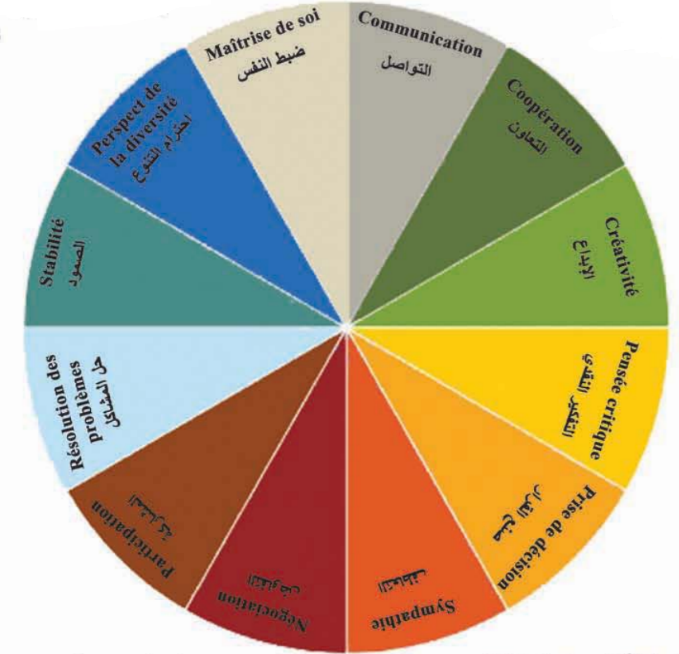 L’ONG proposera des sites d’intervention (pour lesquels elle aura la responsabilité d’obtenir les accords) ainsi que les interventions régulières pour atteindre cet objectif. Le budget total de la proposition est de 5000 USDSection 2: Conditions d'application et échéanciersSection 2: Conditions d'application et échéanciersSection 2: Conditions d'application et échéanciers2.1 documents requis La manifestation d'intérêt doit inclure sans exception, toute la documentation mentionnée dans l’appel à proposition.Toute pièce manquante mènera à la non-considération de la proposition La manifestation d'intérêt doit inclure sans exception, toute la documentation mentionnée dans l’appel à proposition.Toute pièce manquante mènera à la non-considération de la proposition 2.2 échéanciers Date de publication 01/02/20182.2 échéanciers Date limite de soumission 20/02/20182.2 échéanciers Date limite pour les demandes de clarifications13/02/20182.2 échéanciers Revue des soumissions 25/02/20182.2 échéanciers Notification des résultats 10/03/2018Section 3: processus et échéancier Section 3: processus et échéancier Section 3: processus et échéancier 3.1 revue et évaluation des soumissions Les demandes seront évaluées par un comité d'examen afin d'identifier les organisations qui possèdent les connaissances, les compétences et la capacité requises pour soutenir l'atteinte des résultats en utilisant les critères décrits à la section 3.2 ci-dessous.Il convient toutefois de noter que la participation à cette invitation à soumissionner ne garantit pas que l'organisation sera sélectionnée pour un partenariat avec l’UNFPA. Les ONG sélectionnées seront invitées à conclure un accord de partenariat d'exécution. la politique du programme de l'UNFPA et les procédures en vigueur s'appliqueront.Les demandes seront évaluées par un comité d'examen afin d'identifier les organisations qui possèdent les connaissances, les compétences et la capacité requises pour soutenir l'atteinte des résultats en utilisant les critères décrits à la section 3.2 ci-dessous.Il convient toutefois de noter que la participation à cette invitation à soumissionner ne garantit pas que l'organisation sera sélectionnée pour un partenariat avec l’UNFPA. Les ONG sélectionnées seront invitées à conclure un accord de partenariat d'exécution. la politique du programme de l'UNFPA et les procédures en vigueur s'appliqueront.3.2 critères de sélection Les organisations admissibles seront sélectionnées de manière transparente et compétitive, en fonction de leur capacité à assurer la meilleure qualité de service, y compris la capacité d'appliquer des stratégies novatrices pour répondre aux priorités du programme de la manière la plus efficace et la plus rentable possible.Le bureau de l’UNFPA Algérie examinera les éléments fournis par les ONG et évaluera les demandes sur la base des critères suivants:NB: Toute proposition non soumise dans la langue de travail spécifiée sera exclue de la considération.Les organisations admissibles seront sélectionnées de manière transparente et compétitive, en fonction de leur capacité à assurer la meilleure qualité de service, y compris la capacité d'appliquer des stratégies novatrices pour répondre aux priorités du programme de la manière la plus efficace et la plus rentable possible.Le bureau de l’UNFPA Algérie examinera les éléments fournis par les ONG et évaluera les demandes sur la base des critères suivants:NB: Toute proposition non soumise dans la langue de travail spécifiée sera exclue de la considération.3.2 critères de sélection Gouvernance & Leadership L'organisation a une mission et des objectifs clairement définis qui reflètent la structure et le contexte de l'organisation, ainsi que l'alignement sur les domaines prioritaires de l’UNFPA.L'organisation n'a pas d'antécédents de fraude, de plaintes ou de problèmes de prestation de services.3.2 critères de sélection Ressources humainesL'organisation a suffisamment de personnel et d'expertise technique pour mettre en œuvre les activités proposées.L'organisation n'a pas de conflits d'intérêts avec l’UNFPA ou son personnel qui ne peuvent être efficacement atténués.Avantage comparatif  La mission et / ou le plan stratégique de l'organisation sont axés sur au moins un des domaines de programme de l’UNFPA. L'organisation a de l'expérience dans le pays ou sur le terrain et occupe une place importante dans les domaines liés au mandat de l'UNFPA. L'organisation a fait ses preuves dans la mise en œuvre d'activités similaires et est considérée comme crédible par ses parties prenantes et partenaires. L'organisation a une présence communautaire pertinente et la capacité d'atteindre le public cible; populations particulièrement vulnérables et zones difficiles d'accès.MonitoringL'organisation dispose de systèmes et d'outils pour collecter, analyser et utiliser systématiquement les données de surveillance du programme.Partenariat L'organisation a établi des partenariats avec le gouvernement et d'autres entités locales, internationales et du secteur privé pertinentes.Considérations environnementalesL'organisation a établi des politiques ou des pratiques pour réduire l'impact environnemental de ses activités. Si aucune politique n'existe, l'organisation ne doit pas avoir un historique de ses activités ayant un impact négatif sur l'environnement.3.3 Accord de partenariat potentielL'UNFPA informera tous les candidats des résultats de leurs soumissions par écrit à l'adresse électronique dans la soumission de l'ONG.L’UNFPA peut, en acceptant la proposition, demander un réajustement de certains aspects de la proposition de programme pour mieux cadrer avec les objectifs de l’UNFPA.L'UNFPA informera tous les candidats des résultats de leurs soumissions par écrit à l'adresse électronique dans la soumission de l'ONG.L’UNFPA peut, en acceptant la proposition, demander un réajustement de certains aspects de la proposition de programme pour mieux cadrer avec les objectifs de l’UNFPA.Le but de cette proposition est de fournir les informations suivantes: a) un aperçu de l'ONG, b) un aperçu des activités que l'ONG propose à l’UNFPA et c) fournir à l'UNFPA suffisamment de preuves pour démontrer qu'elle répond aux critères énoncés. Les informations fournies dans ce formulaire seront utilisées pour informer l'examen et l'évaluation des soumissions des ONG, comme indiqué dans l'invitation à soumissionner.Section A. Identification de l’ONG Section A. Identification de l’ONG Section A. Identification de l’ONG A.1 informations sur l’organisationNomA.1 informations sur l’organisationAdresseA.1 informations sur l’organisationSite internetA.2 Contact Nom de la personneA.2 Contact Fonction A.2 Contact TéléphoneA.2 Contact EmailA.3 conflit d’intérêt À votre connaissance, est-ce que des membres du personnel de votre organisation entretiennent des relations personnelles ou financières avec le personnel de l'UNFPA, ou tout autre conflit d'intérêt avec le personnel ? A.4. procédures anti-FraudeVotre organisation dispose-t-elle de politiques et de pratiques de prévention de la fraude ?Section B. vue d’ensemble sur l’organisation B.1 budget annuel Budget annuel de l’an dernierB.1 budget annuel Source de financement B.1 budget annuel Partenaires et donateurs principauxB.2 capacité du personnel Liste et fonctionListe et fonctionB.3 mandat de l’association et présentation B.4 expertise disponible B.5 expérience dans le domaine d’intervention proposéB.6 connaissance du contexte local et accessibilité aux populations cibles B.7 crédibilité Dans quelle mesure l'ONG est-elle reconnue comme crédible par le gouvernement et / ou d'autres parties prenantes / partenaires clés?B.8 MonitoringDécrire les systèmes en place (politiques, procédures, lignes directrices et autres outils) qui recueillent, analysent et utilisent systématiquement les données de surveillance du programmeSection C. vue d’ensemble de la proposition Section C. vue d’ensemble de la proposition C.1 tire du Programme C.2 résultats globaux auxquels le programme va contribuer C.3 durée du programmeDe …..à……………C.4 budget proposéC.4 budget proposéC.4 budget proposéSection D. Activités proposées pour réaliser Section D. Activités proposées pour réaliser D.1 Résumé du programme Cette section devrait fournir un bref résumé du programme.Il devra inclure un énoncé du problème, le contexte et la justification du programme:● Vue d'ensemble du problème existant;● Comment le problème est-il lié aux priorités et politiques nationales? et● La pertinence du programme pour résoudre le problèmeD.2 Contexte organisationnel et capacité à mettre en œuvreCette section devrait expliquer brièvement pourquoi l'organisation proposante a l'expérience, la capacité et l'engagement nécessaires pour mettre en œuvre avec succès le plan de travail.D.3 résultats attendusCe que ce programme permettra d'atteindre - objectifs du programme et résultats attendusD.4 Description des activités et du budgetCette section comprend une description détaillée des activités budgétisées à entreprendre pour produire les résultats attendus. Des liens clairs entre les activités et les résultats doivent être indiqués. Le candidat doit inclure une feuille de calcul Excel séparée avec les détails complets des activités et du budget associé.D.5 Genre, équité et durabilité D.6 impact Environnemental D.7 d’autres partenaires impliquésD.8 contribution de l’ONG Cette section décrit brièvement la contribution spécifique du partenaire au programme (monétaire ou en nature)D.9documentation additionnelle Section E. risques et suivi  Section E. risques et suivi  E.1 RisquesQuels sont les risques liés au projet E.2 Suivi Quelles sont les activités de suivi ? Section F. Références Section F. Références Veuillez fournir 3 références pour soutenir votre proposition. Inclure le nom, le titre, les coordonnées et un bref résumé de la relation.Veuillez fournir 3 références pour soutenir votre proposition. Inclure le nom, le titre, les coordonnées et un bref résumé de la relation.Reference 1:Reference 2:Reference 3: